	Organizace školního roku 2022/2023 – Mateřská škola  Beehive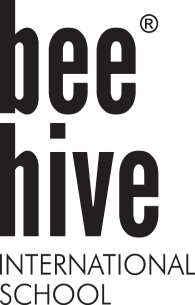 Organisation of the school year 2022/2023 – Preschool BeehivePre-nursery, Nursery, Reception, Year 1 classesZÁŘÍ /SEPTEMBER 20221.9. - Začátek školního roku/First day of school5.9. - Y1:Organizační schůzky 15:30 / Office,parents meetings 3:30 pm5.9. - PN, N,R -  16:30 - možnost dotazů pro: Ondřej Lepka, Šárka Ochmanová (informace k novému vlastníkovi školy)/possibility of questions for: Ondřej Lepka, Šárka Ochmanová (information about the new owner of the school)12. - 14.9. - Teambuilding Y1, R28.9. - Státní svátek-zavřeno/Bank holiday-closedŘÍJEN/OCTOBER 202226. - 27.10. - Y1: Podzimní prázdniny28.10. - Státní svátek/Bank holiday31.10. - Halloween party MŠ i ZŠ ve školeLISTOPAD/NOVEMBER 202217.11. - Státní svátek/Bank holiday22. - 23.11. - Individuální třídní schůzky Y1/Parents students, teacher meetings24.11. - Den Díkuvzdání / Thanksgiving DayPROSINEC/DECEMBER 20225.12. - Mikuláš / St. Nicholas15.12. - Vánoční koncert / Christmas concert23. - 31.12. - Vánoční prázdniny / Christmas holidayLEDEN/JANUARY 20231. - 2.1. - Vánoční prázdniny / Christmas holiday3.1. - Zpět do školky / Back to preschool9. - 13.1. - Zimní škola v přírodě / Winter Camp R,Y131.1. - Vysvědčení / ReportsÚNOR/ FEBRUARY 20233.2. - Pololetní prázdniny Y1/ Half-term Holidays6. - 10.2. - Jarní prázdniny Y1/Spring Holidays14.2. - Valentýn, St. Valentine´s Day14. - 15.2. - Třídní schůzky PN, N, R / Individual parents meetingsBŘEZEN/MARCH 202317.3. - Svatý Patrik / St. Patrick´s DayDUBEN/APRIL 20235.4. - Přespávání N, R, Y1 (doporučený odchod v 13:00)6.4. - Y1:Velikonoční prázdniny / Easter´s holiday6.4. - Velikonoční párty / Easter Egg Hunt7.4., 10.4. - Státní svátek25. - 26.4: - Y1: Individuální třídní schůzky/ Parents - teachers – student meetingKVĚTEN/MAY 20231.5. - Státní svátek / Bank holiday8.5. - Státní svátek / Bank holiday12.5. - Den Matek PN, N, R, Y1 / Mother´s Day PN, N, R, Y1ČERVEN/ JUNE 20221.6. - Den dětí / Children´s day9.6. - Den otců PN, N, R, Y1 / Father´s day PN, N, R, Y112. - 16.6. - Spring Camp N, R, Y129.6. - Šerpování Y130.6. - Konec školního roku, reporty/Last day of school, reports(docházka do 13:00/ attendance until 1pm)